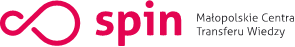 Oferta Projektu   „SPIN – Małopolskie Centra Transferu Wiedzy wsparciem dla przedsiębiorców”Instytut Gospodarki Surowcami Mineralnymi i Energią PAN we współpracy z Małopolskim Urzędem Marszałkowskim realizuje projekt SPIN-Małopolskie Centra Transferu Wiedzy, jeśli jesteś mikro, małym lub średnim przedsiębiorcą, masz siedzibę, filię lub oddział na terenie Małopolski  i  potrzebujesz rozwijać swoją firmę w zakresie innowacyjnych produktów i usług, zagospodarowania odpadów itp. zapraszamy do udziału w naszym projekcie. Oferowane usługi świadczymy w ramach pomocy de minimis, przedsiębiorca płaci jedynie podatek VAT od wartości usługi.Co możemy dla Ciebie zrobić:Wariant Ikonsultacje eksperckie, ocena ryzyka uwarunkowań zewnętrznych firmy,weryfikacja metod i narzędzi stosowanych w przedsiębiorstwie, pomoc w nawiązywaniu kontaktów biznesowych B+R,analiza rynków międzynarodowych,analiza patentów i przegląd najnowszych rozwiązań technologicznych,konsultacje branżowe indywidualne, wykonywanie opinii o innowacyjności.Ile to kosztuje : 5 000- wartość pomocy de minimis, przedsiębiorca płaci VAT - 1150 złWariant IIWykonywanie audytów technologicznych pod kątem weryfikacji obszarów funkcjonowania przedsiębiorstwa, zapotrzebowania na nowe, innowacyjne rozwiązania ze wskazaniem potencjalnych rozwiązań i ich źródeł, weryfikacja nowych trendów, innowacji, technologii,Konsultacje z przedsiębiorcami - opracowanie programu konsultacji z analizą potrzeb, stosowanych technologii i strategii rozwoju firmy,Opracowanie nowych innowacyjnych rozwiązań technologicznych firmyIle to kosztuje : 33 800- wartość pomocy de minimis, przedsiębiorca płaci VAT – 7 774 złWariant IIIWsparcie w kontaktach wykonawca-nabywca. Wyszukiwanie i nawiązywanie kontaktów biznesowych w kraju i zagranicą,Konsultacje doradcze w zakresie doradztwa w procesie ubiegania się o wsparcie w formie bonów na innowacje w ramach Poddziałania 1.2.3. RPO Wsparcie w zakresie tworzenia wniosków aplikacyjnych. Ile to kosztuje: 9 520- wartość pomocy de minimis, przedsiębiorca płaci VAT – 2 189 zł Kontakt:Instytut Gospodarki Surowcami Mineralnymi i Energią PANUl. Wybickiego 7a, 31-261 KrakówPracownia Badań Strategicznychmgr Agnieszka Nowaczek  kom: 504 824 603email: agnieszka.nowaczek@min-pan.krakow.pldr hab Joanna Kulczycka kom 605 333 363email: joanna.kulczycka@min-pan.krakow.pl 